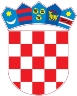 REPUBLIKA HRVATSKAKrapinsko-zagorska županijaUpravni odjel za prostorno uređenje, gradnju i zaštitu okolišaPregrada KLASA: UP/I-350-05/19-05/000150URBROJ: 2140/01-08/4-19-0004Pregrada, 17.06.2019.Predmet:  	Javni poziv za uvid u spis predmetaMLADEN PRACAIĆ, HR-10000 ZAGREB, ŽUTI BREG 11 - dostavlja se Pozivamo Vas na uvid u spis predmeta u postupku izdavanja rješenja o utvrđivanju građevne čestice zagrađevinu stambene namjene, 2. skupine - jedna stambena jedinicagrađevinu gospodarske namjene (proizvodno poslovna), 2. skupine - staja, poljoprivredno spremištena novoformiranoj građevnoj čestici 941, 942, 940,956, 957, 958 k.o. Cigrovec (Pregrada, Cigrovec 105).Uvid u spis predmeta može se izvršiti dana  26.06.2019 u 09:00 sati, na lokaciji – Upravni odjel za prostorno uređenje, gradnju i zaštitu okoliša Pregrada, Josipa Karla Tuškana 2, soba 20,. Pozivu se može odazvati stranka osobno ili putem svoga opunomoćenika, a na uvid treba donjeti dokaz o svojstvu stranke u postupku. Rješenje o utvrđivanju građevne čestice može se izdati i ako se stranka ne odazove ovom pozivu.Stranka koja se odazove pozivu nadležnoga upravnog tijela za uvid, dužna je dokazati da ima svojstvo stranke.VIŠA REFERENTICA ZA PROSTORNO UREĐENJE I GRADNJUJosipa Horvat, bacc.ing.građ. DOSTAVITI:Oglasna ploča upravog tijelaMrežna stranicaNa katastarskoj čestici za koju se izdaje aktU spis, ovdje